Паспорт программыПояснительная запискаШкола как важнейший функциональный элемент государства отражает состояние и тенденции развития общества и определяет его будущее. Роль практической профориентации приобретает в настоящее время особую актуальность и значимость. Данные услуги все более востребованы населением, и этому есть ряд причин. Мир профессий стал более дифференцирован, чрезвычайно динамичен и изменчив, количество вузов и направлений работы увеличилось в разы. Ежегодно появляется около 500 новых профессий, многие профессии сегодня «живут» лишь 5-15 лет, затем либо «умирают», либо меняются до неузнаваемости.На смену монопрофессионализму приходит полипрофессионализм. Профессиональный выбор стало делать все сложнее, соответственно, актуальность профориентационной помощи в этом - возросла.Усиление внимания к вопросам профессиональной ориентации в образовательных учреждениях со стороны государства побуждает оптимизировать профессиональное самоопределение обучающихся МБОУ «Средняя школа №19» специальной организацией их деятельности через создание системы профессиональной ориентации.Программа профессиональной ориентации школьников в Муниципальном бюджетном общеобразовательном учреждении «Средняя школа №19» на 2020 – 2024 годы (далее - Программа) представляет собой совокупность мер, направленных на совершенствование системы профориентационной работы в школе.Новизна данной программы состоит в обеспечении возможности повышения эффективности профориентационной работы через комплексное организационно-психолого- педагогическое сопровождение и применение инновационных технологий по основным направлениям системы профориентационной работы.Востребованность программы.Профориентационная работа играет ключевую роль в обеспечении успешности  в будущей профессии, так как именно она дает возможность выбрать такую профессию, в которой мотивация и способности будут максимально сочетаться с востребованностью современного рынка труда. В условиях современного образования профориентационная деятельность с обучающимися рассматривается как процесс активный и многоступенчатый.Работа по профессиональному самоопределению предполагает развитие познавательных процессов, эмоционально-волевой и коммуникативной сферы, мотивации. Учитывая, что именно в школе происходит эмоциональное, социальное и психическое становление личности, необходимо использовать все возможности школьного образования.Кроме этого, необходимо учитывать трудности, возникающие у школьников в процессе профессионального самоопределения.В настоящий момент в МБОУ «СШ№19» сложилась определенная система профориентационной работы с обучащимися:создана Модель системы профориентационной работы, выстроена структура деятельности педагогического коллектива по данному направлению (приложение № 1);разработана циклограмма мероприятий по реализации системы профориентационной работы (приложение № 2);определены основные этапы и содержание профориентационной работы в образовательном учреждении по ступеням обучения;скомплектован комплекс диагностических методик, используемый в профориентационной работе, включающий также интеллектуальные и личностные психодиагностики; Однако, анализ предпрофильной подготовки и профильного обучения школьников, и в целом всей профориентационной работы, позволяет обозначить следующие проблемы:необходимость активизации данной работы и в начальном звене согласно возрастным особенностям и содержания деятельности;неопределенность целей профессионального самоопределения у обучающихся;низкая мотивация большинства школьников и их родителей в выборе профессий;слабая информированность учащихся и их родителей о новых профессиях и содержании деятельности, а также учебных заведениях с вновь открывшимися факультетами.Целью профориентационной работы в ОУ является создание условий для формирования готовности подростков к профессиональному самоопределению с учетом востребованности профессий на рынке труда.Практическая значимость ПрограммыВ настоящее время значительную актуальность приобретает профориентационная деятельность с учащимися, в основе которой лежит концепция сопровождения профессиональной карьеры будущего работника с учетом особенностей рыночной экономики, ответственность за свой профессиональный выбор, дальнейшее успешное трудоустройство.Реализация Программы предполагает:получение обучающимися индивидуальных консультаций и профессионального тестирования оценки психологических особенностей, навыков формирования жизненных и профессиональных планов, опыта прохождения профессиональных проб;повышение квалификации педагогических кадров с учетом содержания профессиональной подготовки потребностям общества и обучающихся;взаимодействие с социальными партнерами в реализации вопросов предпрофильной подготовки и профильного обучения.Профориентация - это научно обоснованная система социально-экономических, психолого- педагогических, медико-биологических и производственно-технических мер по оказанию молодёжи личностно-ориентированной помощи в выявлении и развитии способностей и склонностей, профессиональных и познавательных интересов в выборе профессии, а также формирование потребности и готовности к труду в условиях рынка, многоукладности форм собственности и предпринимательства. Она реализуется через учебно-воспитательный процесс, внеурочную и внешкольную работу с учащимися.Основные аспекты системы профориентационной работы:Социальный аспект - заключается в формировании ценностных ориентаций у школьников в профессиональном самоопределении, где главным является изучение требований к квалификации работника той или иной сферы.Экономический аспект - это процесс управления выбором профессии старшеклассниками в соответствии с потребностями общества и возможностями личности (изучение рынка труда).Психологический аспект - состоит в изучении структуры личности, формировании профессиональной направленности (способность к осознанному выбору).Педагогический аспект связан с формированием общественно значимых мотивов выбора профессии и профессиональных интересов.Медико-физиологический аспект основан на профессиональном отборе в соответствии с психофизиологическим состоянием здоровья учащихся.Условия реализации Программы и обеспечения качества профориентаионной деятельности в МБОУ «Средняя школа №19» Педагогические условия:готовность педагогических кадров;мотивация работы в профильных классах;информационная работа с родителями учащихся;методическая работа. Учебные условия:наличие материально-технической базы;отбор программ и учебных пособий, учебников;психолого-педагогическое сопровождение; Используемые педагогические технологии:междисциплинарные и творческие технологии продуктивного характера:онлайн-диагностика профориентационных предпочтений на образовательных порталах«ПроеКТОрия», «Билет в будущее», «Траектория успеха»;просмотр видеофильмов о профессиях, онлайн-уроков по финансовой грамотности и профориентации на сайте www.dni-fg.ruвидеоэкскурсии (на сайтах: Профвыбор.ру, профориентатор.ру).выполнение заданий на сайте профориентационной направленности: www.proforientator.ru (Центр тестирования - Профориентация: кем стать. Выбор профессии)информационно-коммуникационные технологии;технология обучения на примере конкретных ситуаций технология личностно-ориентированного подходатехнология обучения в сотрудничестве;коммуникативно-когнитивные технологии;технология оценочной деятельности – «портфолио»проектные технологии;технология развития критического мышления; Организационные условия:сформированная управленческая система;организация предпрофильной подготовки;подбор и подготовка педагогов к реализации программ профильного обучения;нормативно-правовое обеспечение введения профильного обучения;организация взаимодействия с различными учреждениями социальной сферы по обеспечению профильного обучения;формы организации учебного процесса;подготовка показателей эффективности и результативности предпрофильной работы и профильного обучения.Ожидаемые конечные результаты реализации программы – показатели эффективностиПовышение эффективности профориентационной работы школы через внедрение профориентационных программ, проведение профессиональных проб, социальных практик;Обеспечение	организационно	–	управленческого	сопровождения профориентационной деятельности;Развитие	взаимодействия	с	различными	организациями,	учреждениями, предприятиями;Увеличение	доли	обучающихся	10-11	классов,	охваченных	профильным обучением;Сохранение доли выпускников, продолживших обучение в профессиональных образовательных организациях после окончания 9-го класса;Повышение	профессионального	мастерства	педагогических	работников	по вопросам профориентационной деятельности.Этапы и содержание профориентационной работыКритерии и показателиоценивания эффективности профориентационной деятельности на всех уровнях образования(разработан АУ ДПО ХМАО – Югры «Институт профессионального образования и исследования рынка труда»)Приложение 1.Модель системы профориентационной работы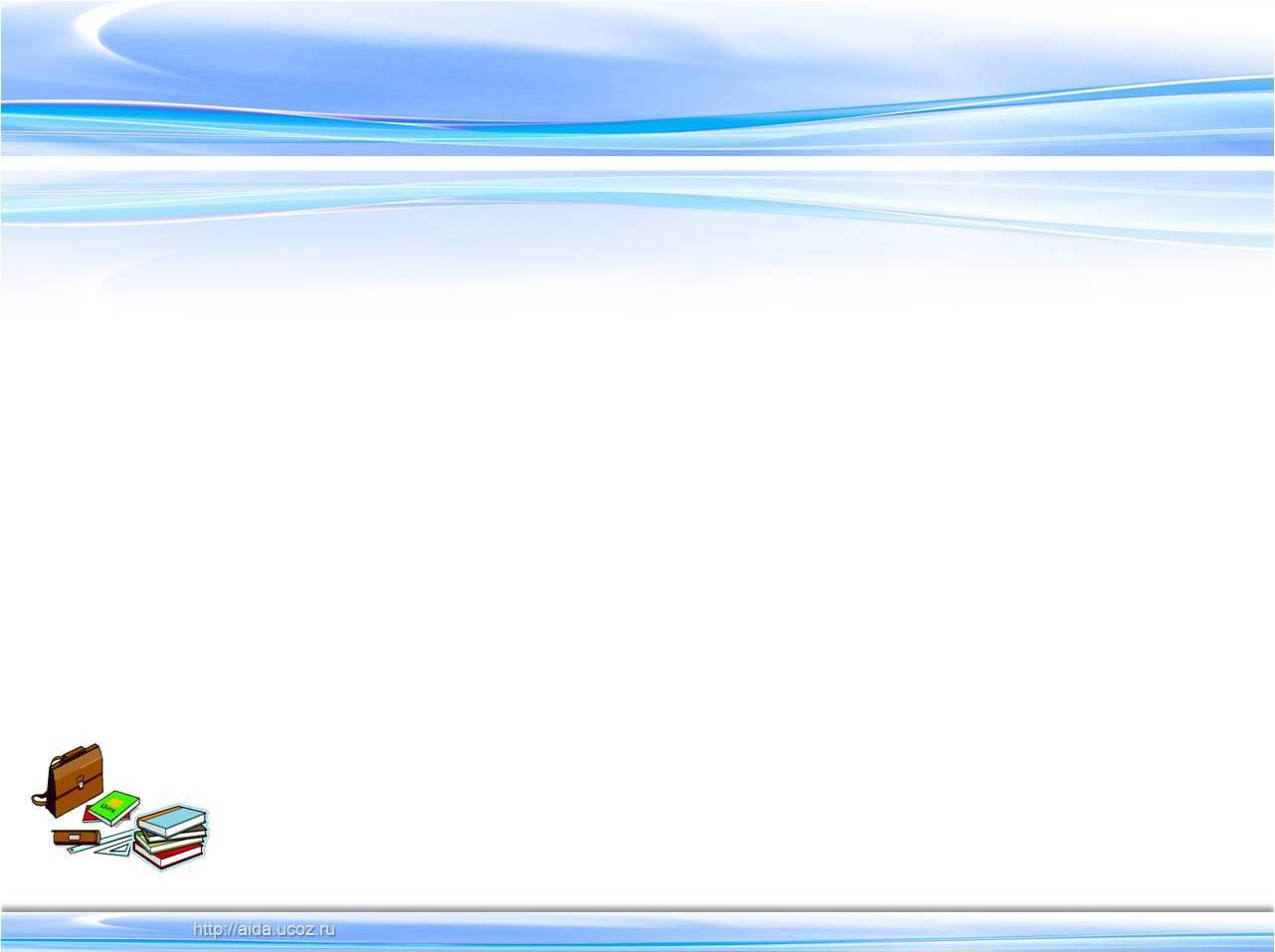 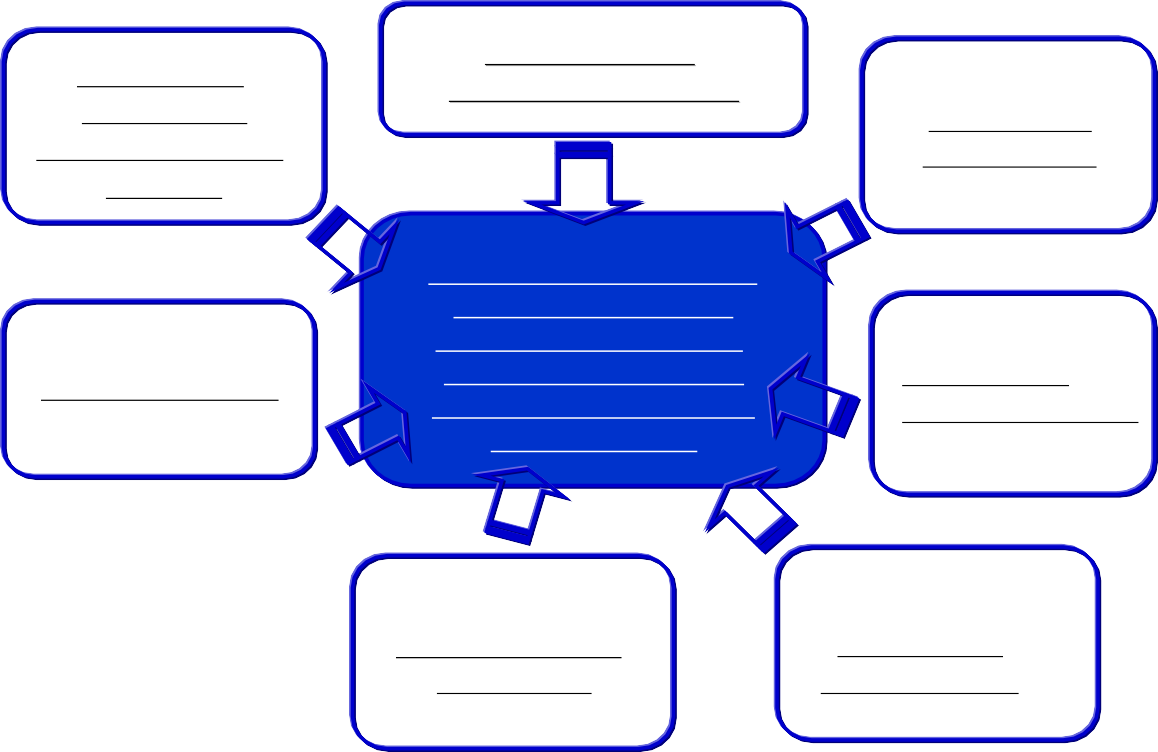 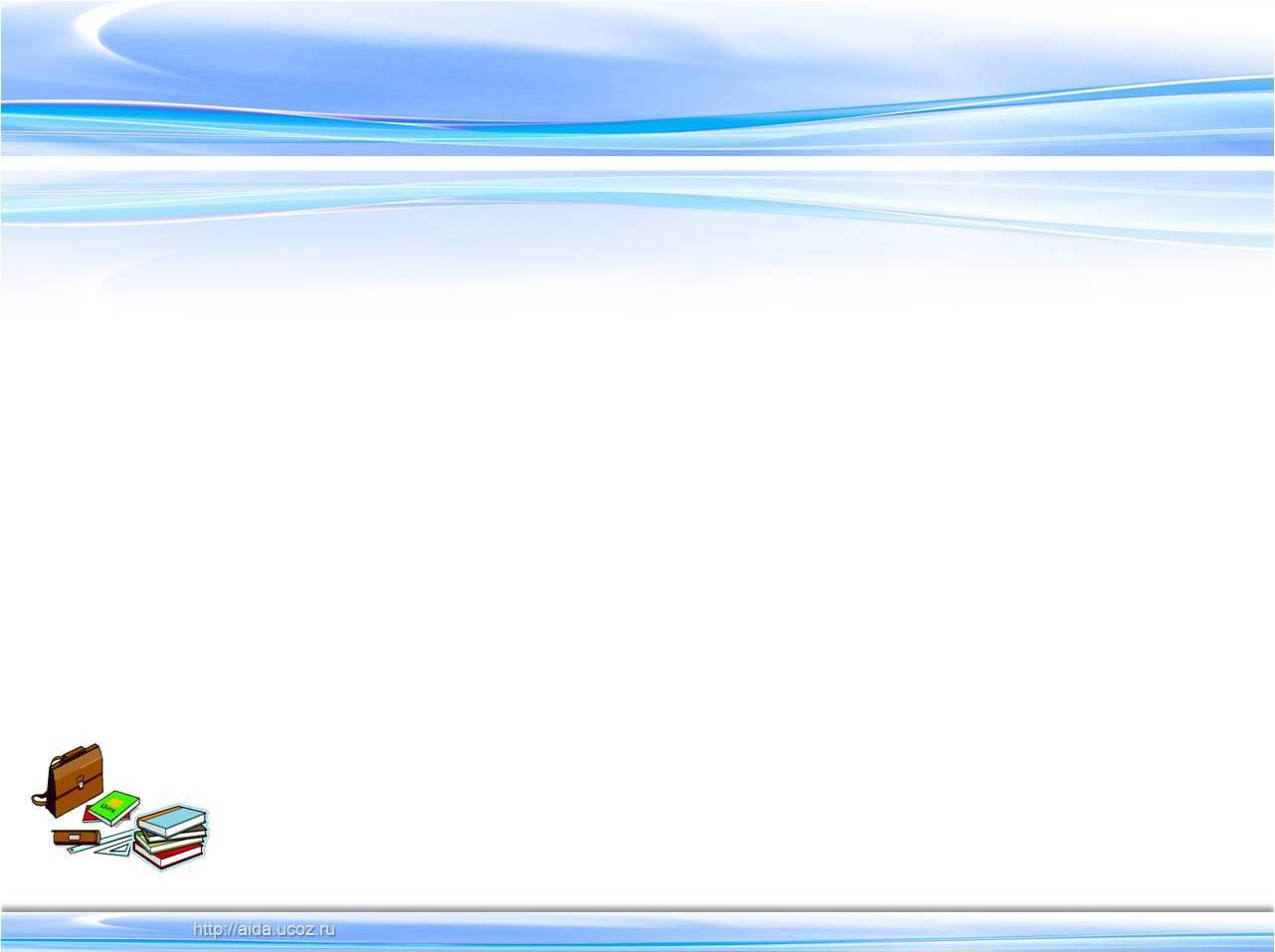 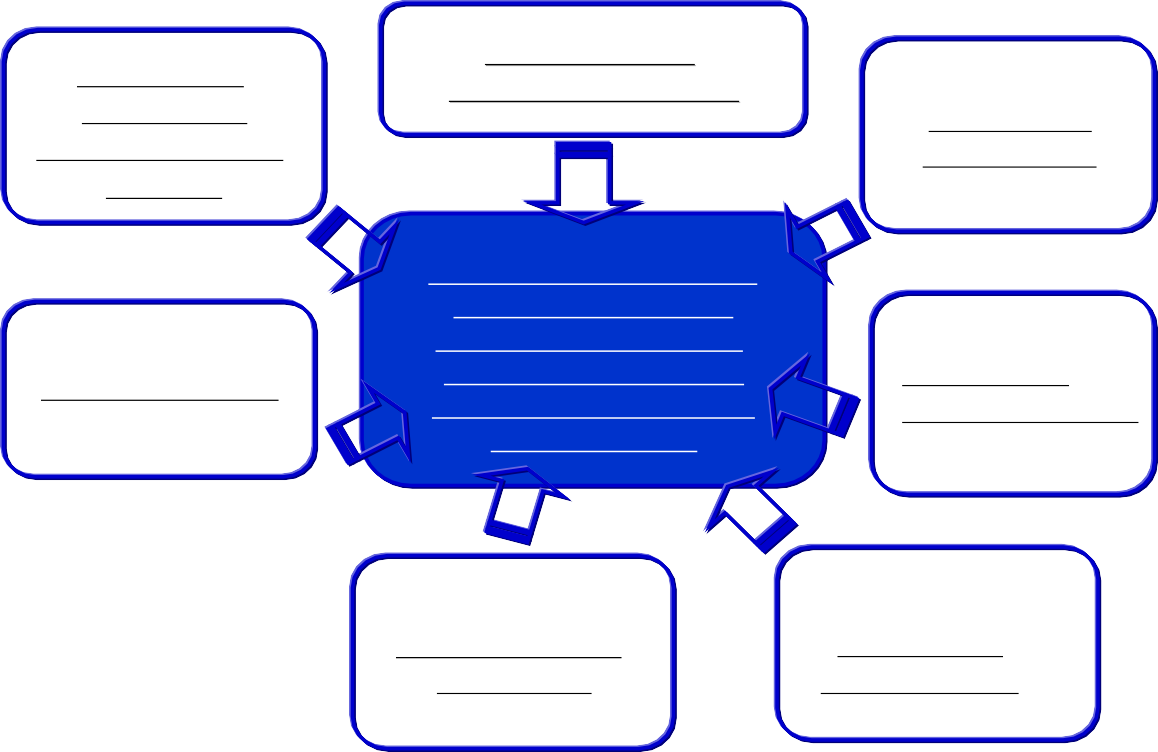 Информационно-просветительское направление включает ознакомление с миром профессий и создание у учащихся максимально четкого и конкретного образа основных типов профессий через периодические издания и специальную научную литературу с использованием Интернет-ресурсов и новейших компьютерных технологий, что поможет сделать наиболее осознанный и осмысленный профессиональный выбор.Диагностическое направление реализуется в двух планах:самопознание, исследование школьником своих качеств в контексте определенной профессии (или группы профессий);оценка своих возможностей, определение степени выраженности тех или иных профессионально важных качеств и прочих ресурсов, обусловливающих профессиональный выбор.Активное использование возможностей Интернет-ресурсов позволяет подростку прибегнуть к поиску информации как в электронных библиотеках и базах данных вузов, так и сделать запрос по электронной почте, пройти компьютерное тестирования своих возможностей, интересов и склонностей, определить наиболее интересные именно ему профессии и получить подробную информацию о них. Последующая индивидуальнаяконсультация у психолога по вопросам профессионального самоопределения учащегося позволяет соотнести выбранную профессию со своими возможностями и определить место предпочитаемых профессий на рынке труда.Консультационное направление - это содействие выбору старшеклассника с учетом мотивов человека, его интересов, склонностей, личностных проблем или особенностей мировоззрения.В школьной практике консультация по профессиональной ориентации подразумевает наличие запроса школьника, если старшеклассник не видит необходимости в консультациях, то его необходимо мотивировать классным руководителям, педагогам-психологам, родителям.Классный руководитель, в рамках консультационного направления, может предоставить учащемуся материалы по интересующей профессии: профессиограмму (описание содержания профессии), данные об учебных заведениях, где готовят по данной профессии и периодические издания, в которых говорится о востребованности профессии на рынке труда с использованием интернет-ресурсов.Обучающее	или	формирующее	направление,	в	ходе	которого	у старшеклассника формируется ряд определенных компетенций:умение анализировать мир профессий;умение	анализировать	свои	возможности	и	ограничения	в	ситуации профессионального выбора;владение стратегиями поиска путей профессиональной самореализации и поиска работы;формирование	общей социальной компетенции в области профессионального выбораВ рамках этого направления можно проводить специальные личностно - ориентированные занятия с классом, направленные на активизацию личности, школьника в области профессионального самоопределения.При использовании новых компьютерных технологий в обучающем направлении можно работать с моделями реальных объектов, связанных с деятельностью различных систем. Например, для получения информации о предприятиях, о профессиях можно использовать информационную модель исходя из имеющихся баз данных. Создание электронной презентации своей будущей профессии - это мощный ресурс для осознанного  выбора будущей специальности.Содержание деятельности педагогических работниковпо организационно-психолого-педагогическому сопровождению системы профориентационной работы в МБОУ «Средняя школа №19»Координатор деятельности: заместитель директора, в функции которого входит:выработка стратегии взаимодействия субъектов, ответственных за педагогическую поддержку самоопределения школьников с целью согласования и координации их деятельности;поддержание связей общеобразовательного учреждения с социальными партнерами, влияющими на самоопределение учащихся основной и старшей школы;планирование работы педагогического коллектива по формированию готовности учащихся к профильному и профессиональному самоопределению в соответствии с концепцией и образовательной программой общеобразовательного учреждения;осуществление анализа и коррекции деятельности педагогического коллектива по данному направлению (консультации учителей-предметников, классныхруководителей по организации системы учебно-воспитательной работы, направленной на самоопределение учащихся: профпросвещение, профконсультирование, профдиагностика определение индивидуальной образовательной траектории);проведение педагогических советов, производственных совещаний по проблеме профильного и профессионального самоопределения старшеклассников;организация участия одаренных детей в предметных олимпиадах разного уровня;организация системы повышения квалификации классных руководителей, учителей- предметников, педагогов-психологов по проблеме самоопределения учащихся;осуществление контролирующих функций работы участников образовательного процесса по проблеме профильного и профессионального самоопределения учащихся;организация занятий учащихся в сети предпрофильной подготовки и профильного обучения; Классный руководитель: опираясь на образовательную программу и план воспитательной работы школы:составляет для конкретного класса (группы) план педагогической поддержки самоопределения учащихся, включающий разнообразные формы, методы, средства, активизирующие познавательную, творческую активность школьников;организует индивидуальные и групповые профориентационные беседы, диспуты, конференции;ведет психолого-педагогические наблюдения склонностей учащихся (данные наблюдений, анкет, фиксируются в индивидуальной карте ученика);помогает учащимся проектировать индивидуальную образовательную траекторию, моделировать варианты профильного обучения и профессионального становления, осуществлять анализ собственных достижений, составлять портфолио;организует посещение учащимися дней открытых дверей в вузах и средних профессиональных учебных заведениях;организует тематические и комплексные экскурсии учащихся на предприятия;оказывает помощь школьному психологу в проведении анкетирования учащихся по проблеме самоопределения;проводит совместно с педагогом-психологом родительские собрания по проблеме формирования готовности учащихся к профильному и профессиональному самоопределению;приглашает родителей учащихся для выступлений перед учениками с рассказами о своей профессии, привлекает их для организации кружковой работы.Учителя-предметники:способствуют развитию познавательного интереса, творческой направленности личности школьников, применяя разнообразные методы и средства: проектную деятельность, деловые игры, семинары, круглые столы, конференции, предметные недели, олимпиады, факультативы, конкурсы стенных газет, домашние сочинения;обеспечивают профориентационную направленность уроков, формируют у учащихся общетрудовые, профессионально важные навыки;способствуют формированию у школьников адекватной самооценки;проводят наблюдения по выявлению склонностей и способностей учащихся;адаптируют учебные программы в зависимости от профиля класса, особенностей учащихся.Библиотекарь:регулярно подбирает литературу для учителей и учащихся в помощь выбору профессии (по годам обучения) и профориентационной работе;изучает читательские интересы учащихся и рекомендует им литературу, веб-сайты, Интернет-ресурсы помогающие в выборе профессии; организовывает выставки книг о профессиях и читательские диспуты-конференции на темы выбора профессии;обобщает и систематизирует методические материалы, справочные данные о потребностях региона в кадрах и другие вспомогательные материалы (фотографии, вырезки, схемы, проспекты, программы, описания профессий);регулярно устраивает выставки литературы о профессиях по сферам и отраслям (машиностроение, транспорт, строительство, в мире искусства и т.д)Социальный педагог:способствует формированию у школьников группы риска адекватной самооценки, поскольку, как правило, у таких детей она занижена;оказывает	педагогическую	поддержку	детям	группы	риска	в	процессе	их профессионального и жизненного самоопределения;осуществляет консультации учащихся по социальным вопросам;оказывает помощь классному руководителю в анализе и оценке социальных факторов, затрудняющих процесс самоопределения школьника.Педагог - психолог:проводит изучение профессиональных интересов и склонностей учащихся;осуществляет мониторинг готовности учащегося к профильному и профессиональному самоопределению через анкетирование, психодиагностику учащихся;проводит тренинговые занятия по профориентации учащихся, профориентационные игры;проводит беседы, психологическое просвещение для родителей и педагогов на тему выбора;осуществляет психологические консультации с учётом возрастных особенностей учащихся;способствуют формированию у школьников адекватной самооценки;оказывает помощь классному руководителю в анализе и оценке интересов и склонностей учащихся;создает базу данных по профдиагностике;организует встречи учащихся с выпускниками школы - студентами вузов, средних профессиональных учебных заведений;проводит психологические занятия – уроки выбора профессии.Медицинский работник:используя разнообразные формы, методы, средства, способствует формированию у школьников установки на здоровый образ жизни;проводит с учащимися беседы о взаимосвязи успешности профессиональной карьеры и здоровья человека;оказывает	консультации	по	проблеме	влияния	состояния	здоровья	на профессиональную карьеру;оказывает помощь классному руководителю, школьному психологу и социальному педагогу в анализе деятельности учащихся.Приложение 2Циклограмма мероприятий по реализации системы профориентационной работыНаименование программыПрограмма профессиональной ориентации обучающихся на 2020- 2024 годНазваниеобразовательного учрежденияМуниципальное бюджетное общеобразовательное учреждение «Средняя школа №19»Основания для разработки программыФедеральный закон № 273-ФЗ от 29.12.2012 г. «Об образовании в Российской Федерации» (с изм. от 03.08.2018 № 317-ФЗ);Концепция долгосрочного социально-экономического развития Российской Федерации до 2020 года;Приказ Министерства образования и науки Российской Федерации от 17.12.2010 г. № 1897 «Об утверждении Федеральных государственных образовательных стандартов»;Приказ Департамента образования и молодежной политики Ханты- Мансийского автономного округа – Югры № 150 от 28.02.2013 г. «Об утверждении Концепции развития системы профессиональной ориентации Ханты-Мансийского автономного округа – Югры и межведомственного плана по ее реализации»;Поручение заместителя Председателя Правительства Российской Федерации О.Ю.Голодец № ОГ-П8-3736 от 27.06.2016 г. «Комплекс мер по созданию условий для развития и самореализации учащихся в процессе воспитания и обучения на 2016 – 2020 годы»;Приказ Департамента образования и молодежной политики Ханты- Мансийского автономного округа – Югры № 1767 от 30.11.2016 г.«Об утверждении Регионального плана реализации Комплекса мер по созданию условий для развития и самореализации учащихся в процессе воспитания и обучения на 2016 – 2020 годы на территории Ханты – Мансийского автономного округа – Югры»;Приказ Департамента образования и молодежной политики Ханты- Мансийского автономного округа – Югры № 908 от 01.06.2017г. «Об утверждении показателей оценки качества подготовки кадров в образовательных организациях среднего профессионального образования Ханты-Мансийского автономного округа – Югры»;Приказ Департамента образования и молодежной политики от 30.11.2016г. № 1767 «Об утверждении Регионального Комплекса мер по созданию условий для развития и самореализации учащихся в процессе воспитания и обучения на 2016-2020 годы на территории Ханты-Мансийского автономного округа – Югры»;Государственная программа Ханты-Мансийского автономного округа– Югры «Развитие образования в Ханты-Мансийском автономном округе – Югре на 2018 -2025 годы и на период до 2030 года»;Сроки выполнения и этапы реализацииПрограммыэтап – организационный (2020-2021 учебный год)этап – основной (2021-2023 учебный год) - реализация основных направлений Программы;этап – итоговый (2023-2024 учебный год) - подведение итогов и анализ результатовИсполнители программыАдминистрация, педагогический коллектив МБОУ «Средняя школа №19»Цель программыЦеленаправленное формирование профессионального самоопределения обучающихся в соответствии с их жизненными планами, склонностями, способностями и востребованностью профессий на рынке труда.ЗадачиПрограммыоказывать профориентационную поддержку обучающимся в процессевыбора профиля и сферы будущей профессиональной деятельности с учетом построения индивидуальной образовательной траектории;расширить возможности социализации обучающихся, обеспечение преемственности и непрерывности общего и профессионального образования, формирование творческого отношения к качественному осуществлению трудовой деятельности;продолжить работу по повышению квалификации педагогических работников в области психолого-педагогического сопровождения профессионального выбора;совершенствовать организацию деятельности с родителями и обучающимися по профориентационной работе;выработать гибкую систему сетевого взаимодействия и сотрудничества с образовательными учреждениями города;внедрять результаты научно-методической и экспериментальной работы по проблемам профессиональной ориентации в практику;Новизна данной Программысостоит	в	обеспечении	возможности	повышения	эффективностипрофориентационной	работы	через	систему	комплексного организационно-психолого-педагогического	сопровождения	иприменения инновационных технологий по основным направлениям профориентационной работы.Ведущая идея ПрограммыРеализация целостной системы профориентационной работы в образовательной среде через систему организационно-психолого-педагогического сопровождения учащихся позволяет сформировать у школьников грамотную стратегию выбора профессии и реализовать перспективы своего развития - профессионального, жизненного и личностного.Применяемые педагогические технологииПрименяемые инновационные технологии.Междисциплинарные	и	творческие	технологии	продуктивного характера:онлайн-диагностика профориентационных предпочтений,просмотр видеофильмов о профессиях, онлайн-уроков по финансовой грамотности и профориентации на сайте www.dni-fg.ruвидеоэкскурсии (на сайтах: Профвыбор.ру, профориентатор.ру).выполнение заданий на сайте профориентационной направленности: www.proforientator.ru (Центр тестирования - Профориентация: кем стать. Выбор профессии)информационно-коммуникационные технологии;технология обучения на примере конкретных ситуаций (кейс технология)технология личностно-ориентированного подхода;технология обучения в сотрудничестве;коммуникативно-когнитивные технологии;технология оценочной деятельности – «портфолио»проектные технологии;технология развития критического мышления;Принципы ПрограммыОткрытость – возможность включения в реализацию программы всех заинтересованных	субъектов:	учащихся,	педагогов,	родителей,специалистов.Целостность, системность – соединение образовательного процесса с системой профориентационной работы.Сотрудничество и взаимодействие с заинтересованными партнерами педагогического сообщества. МБОУ «СШ№19» постоянно расширяет круг социального партнерства.На кого рассчитанаПрограммаОбучающиеся, их родители, педагоги, администрация школы, классные руководители.Ожидаемые результаты реализации ПрограммыПовышение эффективности профориентационной деятельности педагогического коллектива по обеспечению системы психолого- педагогического сопровождения профессионального самоопределения обучающихся.Совершенствование качественной психологической поддержки обучающихся на основе методов, способствующих снижению психологической напряженности, формированию позитивного настрояи уверенности в будущем.Система организации управления и контроля за исполнениемпрограммыАнализ реализации программы отражается в общешкольном анализеработы, в случае необходимости вносятся предложения по корректировке мероприятий Программы. Координацию хода исполнения Программы осуществляет методическая служба школы. Курирует выполнение программы заместитель директора.ФинансированиепрограммыТекущее бюджетное финансированиеТипичные трудностиРешаемые задачиОтсутствие, неполнота или недосто- верность информации о ситуации выбора.Неумение систематизировать и ис- пользовать имеющуюся информацию.Недостаточное знание требований рынка труда и конкретных профессий.Формирование способности к анализу рынка труда и профессий.Освоение понятий, относящихся к планированию профессиональной деятельности (рынок труда, профессия, вид деятельности, конкуренция).Анализ рынка образовательных услуг; системати- зация источников и способов получения информации о рынке труда; изучение требований к работнику.Недостаточное знание самого себя; заниженная самооценка, завышенный уровень притязаний.Нарушения эмоционально-волевой и коммуникативной сферы.Отсутствие мотивации к труду.4-5. Формирование способности к самопознанию. Повышение самооценки, формирование реалистичного уровня притязаний.Социальная незрелость.Отсутствие жизненных ценностей высшего порядка.Активизация социальной позиции.Формирование жизненных ценностей высшего порядка.Несформированность навыков принятия решения, планирования карьеры.Отсутствие навыков самостоятельной работы.9-10. Выработка навыков принятия решения: выбора профессии и путей ее получения, сдачи экзаменов, трудоустройства.11. Неуверенность в своих силах; тревога по поводу возможных неудач.11.Психологическая поддержка; создание ситуации успеха; активизация ресурсов для достижения цели; выработка запасных вариантов.ЭтапЦель этапаВозрастВозрастные особенностиСодержание деятельностипассивно- поисковый (этап первичного профессион ального выбора)Развивать	интересы		и способности				школьников, создавать			условия	для самоактуализации учащихся младших классов и подростков в различных сферах		деятельности, формировать потребности ребят в профессиональном самоопределении.1-4классыПовышенная чувствительность к внешним воздействиям. Ведущая деятельность-учебная. В овладении ЗУН руководит мотив интереса, любознательность, стремление добиться одобрения со стороны взрослых. Недостаточно развита волевая сфера, мышление носит наглядно-действенный характер.Самооценка, уверенность в себе формируется в деятельности подвоздействием взрослых.Формирование у младших школьников знаний о труде, людях труда, правилах поведения в учебной и трудовой деятельности, ценностного отношения к труду, понимание его роли в жизни человека и в обществе;Развитие интереса к учебно-познавательной деятельности, основанной на посильной практической включенности в различные виды, в том числе социальную, трудовую, игровую, исследовательскуюпассивно- поисковый (этап первичного профессион ального выбора)Развивать	интересы		и способности				школьников, создавать			условия	для самоактуализации учащихся младших классов и подростков в различных сферах		деятельности, формировать потребности ребят в профессиональном самоопределении.5-7классыФормируется чувство взрослости. Подростки стремятся самоутвер- диться в коллективе. Формируется нравственная основа общения.Для профессионального самоопре- деления имеют значение те виды общественно-полезной деятельнос- ти, которые связаны с проявлением милосердия, заботы об окружаю- щих, младших и людях пожилого возраста.Это сензитивный возраст для формирования профессионально ориентированных знаний, умений, навыков.Развитие у школьников личностного смысла в приобретении познавательного опыта и интереса к профессиональной деятельности; представления о собственных интересах и возможностях (формирование образа “Я”), развитие навыков общения, активизации процесса самопознания. Приобретение первоначального опыта в различных сферах социально-профессиональной практики: технике, искусстве, медицине, сельском хозяйстве, экономике и культуре. Выполнение учащимися профессиональных проб, которые позволяют соотнести свои индивидуальные	возможности	с требованиями,		предъявляемымипрофессиональной деятельностью к человеку.активно- поисковыйПомочь				подросткам сформулировать конкретные		личностные задачи	профессионального и		личностногосамоопределения, обеспечить	психолого- педагогическое сопровождение		выборавыпускников	основной общей школы8-9классыПериод развития профессионального самосознания, формирование личностного смысла выбора профессии.Показатель сформированности достаточного уровня самоопределения – адекватная самооценкаУточнение образовательного запроса в ходе факультативных занятий и других курсов по выбору;Групповое	и	индивидуальное консультирование с целью выявления и формирования адекватного принятия решения о выборе профиля обучения;	Формирование	образовательного запроса, соответствующего интересам и способностям, ценностным ориентациям.профес- сиональное определениеПодготовить выпускников школы к адекватному выбору		профессии, карьеры, жизненного пути с учетом	способностей, состояния здоровья ипотребностей на рынке труда.10-11классыПериод уточнения социально- профессионального статуса.Наиболее остро встают вопросы о выборе профессии, учебного заведения и выборе подготовительных курсов.Обучение действиям по самоподготовке и саморазвитию,	формирование профессиональных качеств в избранном виде труда, коррекция профессиональных планов, оценка готовности к избранной деятельности.Уровни образованияКритерийПоказательЕдиница измерения, расчетУровень, шкалированиеНачальное общее образованиеИнформационныйКоличество проведенных внеклассных занятий и мероприятий профориентационнойнаправленности (экскурсий, бесед, встреч и т.п.)Кол-во занятий, экскурсий / Кол-во начальных классов1-2 – 1 балл3-5 – 2 балла6-8 – 3 алла9 и более– 4 баллаНачальное общее образованиеМотивационно – ценностныйДоля учащихся, имеющих интерес к учебной деятельности.% ; Кол-во уч-ся, с устойчивым учебным интересом / общее кол-во уч-ся в начальных классахДо 40% -1 балл41-50% - 2 балла51-70% - 3 балла71-90% - 4 баллаСв. 91% - 5 балловНачальное общее образованиеМотивационно – ценностныйДоля учащихся, положительно относящихся к труду и его роли в жизни человека.% ; Кол-во уч-ся, с положительным отношением к труду / общее кол-во уч-ся в начальных классахДо 40% -1 балл41-50% - 2 балла51-70% - 3 балла71-90% - 4 баллаСв. 91% - 5 бал.Начальное общее образованиеКогнитивно- личностныйДоля учащихся, занимающихся в кружках, спортивных секциях% ; Кол-во уч-ся, занимающихся в кружках, спортивных секциях / общее кол-во уч-ся в начальных классахДо 20% -1 балл21-50% - 2 балла51-70% - 3 балла71-90% - 4 баллаСв. 91% - 5 балловДоля учащихся, участвующих в разработке творческих проектов совместно с родителями% ; Кол-во уч-ся, участвующих в разработке творческих проектов / общее кол-во уч-ся в начальных классахДо 10% -1 балл11-20% - 2 балла21-30% - 3 баллаСв. 31% - 4 баллаВсего по уровню начального общего образования: 3-5 баллов – минимальный уровень; 6-19 баллов – средний уровень; 20 баллов и более –высокий уровень.Всего по уровню начального общего образования: 3-5 баллов – минимальный уровень; 6-19 баллов – средний уровень; 20 баллов и более –высокий уровень.Всего по уровню начального общего образования: 3-5 баллов – минимальный уровень; 6-19 баллов – средний уровень; 20 баллов и более –высокий уровень.Всего по уровню начального общего образования: 3-5 баллов – минимальный уровень; 6-19 баллов – средний уровень; 20 баллов и более –высокий уровень.Всего по уровню начального общего образования: 3-5 баллов – минимальный уровень; 6-19 баллов – средний уровень; 20 баллов и более –высокий уровень.УровниобразованияКритерийПоказательЕдиница измерения, расчетУровень,шкалированиеОсновное общее образование5 — 7 классыИнформационныйКоличество проведенных внеклассных занятий и мероприятий профориентационной направленности (экскурсий, бесед, встреч ит.п.)Кол-во внеклассных занятий, экскурсий, встреч и т.п., проведенных в 5-7-х классах1-2 – 1 балла3-4 – 2 балла5-6 – 3 баллов7 и более – 4 баллаОсновное общее образование5 — 7 классыИнформационныйКоличество учебных предметов, содержащих профориентационную информациюКол-во учебных предметов, содержащих профориентационную информацию1-2 – 1 балла3-4 – 2 балла5-6 – 3 баллов7 и более– 4 баллаОсновное общее образование5 — 7 классыКогнитивно – личностный (формирование образа “Я”)Доля учащихся, знающих собственные интересы, способности и личностные качества%; Кол-во уч-ся, получивших консультацию по результатам психолого-педагогическойдиагностики / Кол-во обучающихся в 5-7-х классахДо 20% -1 балл21-50% - 2 балла51-70% - 3 балла71-90% - 4 баллаСв. 91% - 5 балловОсновное общее образование5 — 7 классыКогнитивно – личностный (формирование образа “Я”)Доля учащихся, занимающихся в кружках, спортивных секциях, клубах по интересам и т.д.% ; Кол-во уч-ся, занимающихся в кружках, спортивных секциях и т.п. / общее кол-во обучающихся в 5-7-х классахДо 20% -1 балл21-50% - 2 балла51-70% - 3 балла71-90% - 4 баллаСв. 91% - 5 балловОсновное общее образование5 — 7 классыКогнитивно – личностный (формирование образа “Я”)Доля учащихся, принимающих участие в предметных олимпиадах, учебных исследованиях% ; Кол-во уч-ся, участвовавших в олимпиадах, исследованиях / общее кол-во обучающихся в 5-7-х классахДо 20% -1 балл21-30% - 2 балла31-40% - 3 балла41-50% - 4 баллаСв. 51% - 5 балловМотивационно – ценностныйДоля учащихся, положительно относящихся к труду и понимающих его роль в жизни общества% ; Кол-во уч-ся, с положительным отношением к труду / общее кол-во обучающихся в 5-7-х классахДо 40% -1 балл41-50% - 2 балла51-70% - 3 балла71-90% - 4 баллаСв. 91% - 5 балловМотивационно – ценностныйДоля учащихся, принимающих участие в игровых, тренинговых занятиях% ; Кол-во уч-ся, принявших участие в игровых, тренинговых занятиях / общее кол-во обучающихся в 5-7-хДо 20% -1 балл21-40% - 2 балла41-60% - 3 балла61-80% - 4 баллаклассахСв. 81% - 5 балловНаличие профориентационных мероприятий для лиц с ОВЗКоличество профориентационных мероприятий в учебный год,проведенных для лиц с ОВЗв год -1 баллв год -2 балла 3и более – 3 баллаВсего по уровню основного общего образования (5 – 7 классы): 5-8 баллов – минимальный уровень; 9-24 баллов – средний уровень;25 баллов и более – высокий уровень.Всего по уровню основного общего образования (5 – 7 классы): 5-8 баллов – минимальный уровень; 9-24 баллов – средний уровень;25 баллов и более – высокий уровень.Всего по уровню основного общего образования (5 – 7 классы): 5-8 баллов – минимальный уровень; 9-24 баллов – средний уровень;25 баллов и более – высокий уровень.Всего по уровню основного общего образования (5 – 7 классы): 5-8 баллов – минимальный уровень; 9-24 баллов – средний уровень;25 баллов и более – высокий уровень.Всего по уровню основного общего образования (5 – 7 классы): 5-8 баллов – минимальный уровень; 9-24 баллов – средний уровень;25 баллов и более – высокий уровень.Уровни образованияКритерийПоказательЕдиница измерения, расчетУровень, шкалированиеОсновное общее образование8-9 классыИнформационныйДоля учащихся, знающих об учреждениях среднего профессионального образования ХМАО и направлениях (профессиях) подготовки в них% ; Кол-во уч-ся, знающих об учреждениях СПО / общее кол-во обучающихся в 9-х классахДо 40% -1 балл41-50% - 2 балла51-70% - 3 балла71-90% - 4 баллаСв. 91% - 5 балловОсновное общее образование8-9 классыИнформационныйДоля учащихся, знающих о различных видах трудовой деятельности (профессиях) и их особенностях% ; Кол-во уч-ся, знающих о различных видах трудовойдеятельности / общее кол-во обучающихся в 8-9-х классахДо 40% -1 балл41-50% - 2 балла51-70% - 3 балла71-90% - 4 баллаСв. 91% - 5 балловОсновное общее образование8-9 классыИнформационныйДоля учащихся, умеющих пользоваться различными источниками информации в сфере профориентации% ; Кол-во уч-ся, умеющих пользоваться 2-3-мя источниками информации / общее кол-во обучающихся в 9-х классахДо 40% -1балл41-50% - 2балла51-70% - 3балла71-90% - 4балла Св. 91% - 5бал.Основное общее образование8-9 классыИнформационныйКоличество проведенных внеклассных занятий и мероприятий профориентационной направленности (экскурсий, бесед, встреч ит.п.)Кол-во мероприятий за учебный год1-2 – 1 балл3-4 – 2 баллла5-6 – 3 балла7 и более– 4 баллаОсновное общее образование8-9 классыКогнитивно - личностныйДоля учащихся, изучающих профориентационный курс (модуль)% ; Кол-во уч-ся, изучающихпрофориентационный курс / общее кол-во обучающихся в 9-х классахДо 50% -1 балл51-90% - 2 баллаСв. 91% - 3 баллаОсновное общее образование8-9 классыКогнитивно - личностныйДоля учащихся, охваченных психологической и педагогической диагностикой.%; Кол-во уч-ся, охваченных диагностикой / общее кол-вообучающихся в 8-9-х классах.До 50% -1 балл51-90% - 2 баллаСв. 91% - 3 баллаОсновное общее образование8-9 классыКогнитивно - личностныйДоля учащихся, знающих собственные интересы, способности и личностные качества%; Кол-во уч-ся, получивших консультацию по результатам психолого-педагогическойдиагностики / Кол-во обучающихся в 8-9-х классахДо 20% -1 балл21-50% - 2 балла51-70% - 3 балла71-90% - 4 баллаСв. 91% - 5 балловОсновное общее образование8-9 классыКогнитивно - личностныйДоля учащихся, принимающих участие в% ; Кол-во уч-ся, участвовавших вДо 20% -1 баллтворческих конкурсах, предметных олимпиадах, учебных исследованияхконкурсах, олимпиадах, исследованиях / общее кол-во обучающихся в 8-9-х классах21-30% - 2 балла31-40% - 3 балла41-50% - 4 баллаСв. 51% - 5 балловДоля учащихся, занимающихся в кружках, спортивных секциях, клубах по интересам и т.д.% ; Кол-во уч-ся, занимающихся в кружках, спортивных секциях и т.п. / общее кол-во обучающихся в 8-9-х классахДо 20% -1 балл21-50% - 2 балла51-70% - 3 балла71-90% - 4 баллаСв. 91% - 5 балловДоля учащихся, принявших участие в профпробах%; Кол-во уч-ся, принявших участие в профпробах / общее кол-во обучающихся в 9-х классахДо 10% -1 балл11-20% - 2 балла21-30% - 3 балла31-40% - 4 баллаСв. 41% - 5 балловМотивационно – ценностныйДоля учащихся, принявших участие в социальных практиках, общественно- полезной деятельности%; Кол-во уч-ся, принявших участие в соцпрактиках / общее кол-во обучающихся в 9-х классах.До 20% -1 балл21-50% - 2 балла51-70% - 3 балла71-90% - 4 баллаСв. 91% - 5 балловМотивационно – ценностныйДоля учащихся, принимающих участие в игровых, тренинговых занятиях% ; Кол-во уч-ся, принявших участие в игровых, тренинговых занятиях / общее кол-во обучающихся в 8-9-х классахДо 20% -1 балл21-40% - 2 балла41-60% - 3 балла61-80% - 4 баллаСв. 81% - 5 балловМотивационно – ценностныйДоля учащихся, занятых трудом в свободное от учебы время и каникулярный период%; Кол-во уч-ся, занятых трудом / общее кол-во обучающихся в 8-9-х классах.До 3% -1 балл4-8% - 2 балла9-15% - 3 балла16-25% - 4 баллаСв. 26% - 5 балловМотивационно – ценностныйДоля учащихся, имеющих личный профессиональный план%; Кол-во уч-ся, имеющих план /общее кол-во обучающихся в 9-х классах.До 20% -1 балл21-70% - 2 баллаСв. 71% - 3 баллаМотивационно – ценностныйНаличие профориентационных мероприятий для лиц с ОВЗКоличество профориентационных мероприятий для лиц с ОВЗв год -1 баллв год -2 балла 3и более – 3 баллаВсего по уровню основного общего образования (8 – 9 классы): 15-18 баллов – минимальный уровень; 19-54 баллов – средний уровень;55 баллов и более – высокий уровень.Всего по уровню основного общего образования (8 – 9 классы): 15-18 баллов – минимальный уровень; 19-54 баллов – средний уровень;55 баллов и более – высокий уровень.Всего по уровню основного общего образования (8 – 9 классы): 15-18 баллов – минимальный уровень; 19-54 баллов – средний уровень;55 баллов и более – высокий уровень.Всего по уровню основного общего образования (8 – 9 классы): 15-18 баллов – минимальный уровень; 19-54 баллов – средний уровень;55 баллов и более – высокий уровень.Всего по уровню основного общего образования (8 – 9 классы): 15-18 баллов – минимальный уровень; 19-54 баллов – средний уровень;55 баллов и более – высокий уровень.УровниобразованияКритерийПоказательЕдиница измерения, расчетУровень,шкалированиеДоля учащихся, знающих об учрежденияхпрофессионального образования ХМАО% ; Кол-во уч-ся, знающих обучреждениях СПО, ВПО / общееДо 40% -1 балл41-50% - 2 баллаСреднее общее образование(10- 11 классы)Информационный(СПО, ВПО) и направлениях (профессиях) подготовки в нихкол-во обучающихся в 11-х классах51-70% - 3 балла71-90% - 4 баллаСв. 91% - 5 балловСреднее общее образование(10- 11 классы)ИнформационныйДоля учащихся, умеющих пользоваться различными источниками информации в сфере профориентации% ; Кол-во уч-ся, умеющих пользоваться 2-3-мя источниками / общее кол-во обучающихся в 11-х классахДо 40% -1 балл41-50% - 2 балла51-70% - 3 балла71-90% - 4 баллаСв. 91% - 5 балловСреднее общее образование(10- 11 классы)ИнформационныйКоличество проведенных внеклассных занятий и мероприятий профориентационнойнаправленности (экскурсий, бесед, встреч и т.п.)Кол-во мероприятий за учебный год1-2 – 1 балл3-4 – 2 балла5-6 – 3 балла7 и более– 4 баллаСреднее общее образование(10- 11 классы)ИнформационныйДоля выпускников, определившихся со своим профессиональным будущим% ; Кол-во определившихсявыпускников / Кол-во выпускников 11-х классовДо 20% -1 балл21-70% - 2 баллаСв. 71% - 3 баллаСреднее общее образование(10- 11 классы)Когнитивно- личностныйДоля учащихся, охваченных психологической и педагогической диагностикой.%; Кол-во уч-ся, охваченных диагностикой / общее кол-вообучающихся в 10-11-х классах.До 60% -1 балл61-90% - 2 баллаСв. 91% - 3 баллаСреднее общее образование(10- 11 классы)Когнитивно- личностныйДоля учащихся, знающих собственныеинтересы, способности и личностные качества%; Кол-во уч-ся, получивших консультацию по результатамдиагностики / Кол-во обучающихся в 10-11-х классахДо 30% -1 балл31-50% - 2 балла51-70% - 3 балла71-90% - 4 баллаСв. 91% - 5 балловСреднее общее образование(10- 11 классы)Когнитивно- личностныйДоля учащихся, принимающих участие в творческих конкурсах, предметных олимпиадах, учебных исследованиях% ; Кол-во уч-ся, участвовавших в конкурсах, олимпиадах,исследованиях / общее кол-во обучающихся в 10-11-х классахДо 20% -1 балл21-30% - 2 балла31-40% - 3 балла41-50% - 4 баллаСв. 51% - 5 балловСреднее общее образование(10- 11 классы)Когнитивно- личностныйДоля учащихся, занимающихся в кружках, спортивных секциях, клубах по интересам и т.д.% ; Кол-во уч-ся, занимающихся в кружках, спортивных секциях и т.п. / общее кол-во обучающихся в 10-11-х классахДо 20% -1 балл21-50% - 2 балла51-70% - 3 балла71-90% - 4 баллаСв. 91% - 5 балловСреднее общее образование(10- 11 классы)Когнитивно- личностныйДоля учащихся, осваивающих образовательные программы профильного (углубленного) уровня% ; Кол-во уч-ся, осваивающих ОП на профильном (углубленном) уровне / общее кол-во обучающихся в 10-11-х классахДо 30% -1 балл31-50% - 2 балла51-70% - 3 балла71-90% - 4 баллаСв. 91% - 5 балловСреднее общее образование(10- 11 классы)Когнитивно- личностныйДоля учащихся, получающих образовательные услуги в других образовательныхучреждениях, в т.ч. дистанционно% ; Кол-во уч-ся, получающих образовательные услуги в другихучреждениях / общее кол-воДо 10% -1 балл11-20% - 2 балла21-30% - 3 баллаобучающихся в 10-11-х классахобучающихся в 10-11-х классах31-40% - 4 баллаСв. 41% - 5 балловМотивационно - ценностныйДоля учащихся 10-х классов, принявших участие в социальных практиках, общественно-полезной деятельностиДоля учащихся 10-х классов, принявших участие в социальных практиках, общественно-полезной деятельности%; Кол-во уч-ся, принявших участие в соцпрактиках / общее кол-во обучающихся в 10-х классах.%; Кол-во уч-ся, принявших участие в соцпрактиках / общее кол-во обучающихся в 10-х классах.До 20% -1 балл21-50% - 2 балла51-70% - 3 балла71-90% - 4 баллаСв. 91% - 5 балловМотивационно - ценностныйДоля учащихся, принимающих участие в игровых, тренинговых занятияхДоля учащихся, принимающих участие в игровых, тренинговых занятиях% ; Кол-во уч-ся, принявших участие в игровых, тренинговых занятиях / общее кол-во обучающихся в 10-11-х классах% ; Кол-во уч-ся, принявших участие в игровых, тренинговых занятиях / общее кол-во обучающихся в 10-11-х классахДо 20% -1 балл21-40% - 2 балла41-60% - 3 балла61-80% - 4 баллаСв. 81% - 5 балловМотивационно - ценностныйНаличие профориентационных мероприятий для лиц с ОВЗНаличие профориентационных мероприятий для лиц с ОВЗКоличество профориентационных мероприятий для лиц с ОВЗКоличество профориентационных мероприятий для лиц с ОВЗв год -1 баллв год -2 балла 3и более – 3 баллаДеятельностно - практическийДоля учащихся 10-х классов, принявших участие в профпробахДоля учащихся 10-х классов, принявших участие в профпробах%; Кол-во уч-ся 10-х классов,принявших участие в профпробах / общее кол-во обучающихся в 10-х классах.%; Кол-во уч-ся 10-х классов,принявших участие в профпробах / общее кол-во обучающихся в 10-х классах.До 20% -1 балл21-50% - 2 балла51-70% - 3 балла71-90% - 4 баллаСв. 91% - 5 балловДеятельностно - практическийДоля учащихся 10-х классов, занятых трудом в свободное от учебы время и каникулярный периодДоля учащихся 10-х классов, занятых трудом в свободное от учебы время и каникулярный период%; Кол-во уч-ся 10-х классов, занятых трудом / общее кол-во обучающихся в 10-х классах.%; Кол-во уч-ся 10-х классов, занятых трудом / общее кол-во обучающихся в 10-х классах.До 10% -1 балл11-20% - 2 балла21-30% - 3 балла31-40% - 4 баллаСв. 41% - 5 балловВсего по уровню среднего (полного) общего образования (10 – 11 классы): 15-18 баллов – минимальный уровень; 19-54 баллов – средний уровень;55 баллов и более – высокий уровень.Всего по уровню среднего (полного) общего образования (10 – 11 классы): 15-18 баллов – минимальный уровень; 19-54 баллов – средний уровень;55 баллов и более – высокий уровень.Всего по уровню среднего (полного) общего образования (10 – 11 классы): 15-18 баллов – минимальный уровень; 19-54 баллов – средний уровень;55 баллов и более – высокий уровень.Всего по уровню среднего (полного) общего образования (10 – 11 классы): 15-18 баллов – минимальный уровень; 19-54 баллов – средний уровень;55 баллов и более – высокий уровень.Всего по уровню среднего (полного) общего образования (10 – 11 классы): 15-18 баллов – минимальный уровень; 19-54 баллов – средний уровень;55 баллов и более – высокий уровень.Всего по уровню среднего (полного) общего образования (10 – 11 классы): 15-18 баллов – минимальный уровень; 19-54 баллов – средний уровень;55 баллов и более – высокий уровень.Всего по уровню среднего (полного) общего образования (10 – 11 классы): 15-18 баллов – минимальный уровень; 19-54 баллов – средний уровень;55 баллов и более – высокий уровень.Уровни образованияКритерийПоказательЕдиница измерения, расчетЕдиница измерения, расчетУровень, шкалированиеУровень, шкалированиеДополнительное образованиеДеятельностно- практическийПоддержкаодаренных обучающихсяКоличествоКоличествоПобедители конкурсов:Муниципального уровня – 1 чел. 1 балл; окружного уровня – 1 чел. 3 балл;межрегионального и всероссийского – 1 чел. 8 б.;Победители конкурсов:Муниципального уровня – 1 чел. 1 балл; окружного уровня – 1 чел. 3 балл;межрегионального и всероссийского – 1 чел. 8 б.;Дополнительное образованиеДеятельностно- практическийУчастие	в	практически ориентированных учебных проектах и учебныхисследованиях.Количество проектов и тем исследованийКоличество проектов и тем исследований1-2 – 1 балл; 3-8 – 2 балла; 9-15 – 3 балла16-19 – 4 балла; более 20 – 5 баллов1-2 – 1 балл; 3-8 – 2 балла; 9-15 – 3 балла16-19 – 4 балла; более 20 – 5 балловВсего по уровню дополнительного образования: 1-5 баллов – минимальный уровень; 6-14 баллов – средний уровень; 15 баллов и более –высокий уровень.Всего по уровню дополнительного образования: 1-5 баллов – минимальный уровень; 6-14 баллов – средний уровень; 15 баллов и более –высокий уровень.Всего по уровню дополнительного образования: 1-5 баллов – минимальный уровень; 6-14 баллов – средний уровень; 15 баллов и более –высокий уровень.Всего по уровню дополнительного образования: 1-5 баллов – минимальный уровень; 6-14 баллов – средний уровень; 15 баллов и более –высокий уровень.Всего по уровню дополнительного образования: 1-5 баллов – минимальный уровень; 6-14 баллов – средний уровень; 15 баллов и более –высокий уровень.Всего по уровню дополнительного образования: 1-5 баллов – минимальный уровень; 6-14 баллов – средний уровень; 15 баллов и более –высокий уровень.Всего по уровню дополнительного образования: 1-5 баллов – минимальный уровень; 6-14 баллов – средний уровень; 15 баллов и более –высокий уровень.№п/пСодержаниеСрокиОтветственныйI. ИНФОРМАЦИОННО-АНАЛИТИЧЕСКАЯ ДЕЯТЕЛЬНОСТЬI. ИНФОРМАЦИОННО-АНАЛИТИЧЕСКАЯ ДЕЯТЕЛЬНОСТЬI. ИНФОРМАЦИОННО-АНАЛИТИЧЕСКАЯ ДЕЯТЕЛЬНОСТЬI. ИНФОРМАЦИОННО-АНАЛИТИЧЕСКАЯ ДЕЯТЕЛЬНОСТЬ1.Анализ трудоустройства и поступления в учебные заведения выпускников 9 и 11 классовсентябрьЗаместитель директора Классныеруководители2.Проведение социологического опроса выпускников учреждений образования с целью выявления профессиональныхнамерений и их реализации2 раза в год сентябрьмартПедагоги - психологи3.Выявление учащихся, не определившихся с выбором профессиимартКлассные руководители,педагоги-психологи4.Анализ работы по реализации программымайАдминистрацияшколы5.Анализ	работы	по	профориентации	с учащимися и их родителямимарт- апрельАдминистрация школыII. ОРГАНИЗАЦИОННО-МЕТОДИЧЕСКАЯ РАБОТАII. ОРГАНИЗАЦИОННО-МЕТОДИЧЕСКАЯ РАБОТАII. ОРГАНИЗАЦИОННО-МЕТОДИЧЕСКАЯ РАБОТАII. ОРГАНИЗАЦИОННО-МЕТОДИЧЕСКАЯ РАБОТА1.Подготовка	планов	работы	попрофориентации на учебный годМай-июньАдминистрацияшколы2.Подготовка планов совместной работы школс заинтересованными организациями (в том числе и сетевое взаимодействие)МайАдминистрация школы3.Создание	информационного	стенда	с информацией:потребности рынка труда;профессиограммы (описание профессий);справочники об учебных заведениях (ПУ, ССУЗы, ВУЗы);методические	материалы		по	вопросам профориентации		для	педагогическихработниковВ течение годаАдминистрация школыбиблиотекарь4.Проведение дней и недель профориентацииВ течение годаАдминистрацияшколы,	классные руководители5.Обзор новинок методической литературы по профориентации, проведение в школьных библиотеках выставки книг «Человек ипрофессия»ЕжегодноБиблиотекарь6.Обеспечение	ОУ		документацией		и методическими		материалами	попрофориентациирегулярноАдминистрация школы7.Вовлечение	учащихся	в	общественно-полезную	деятельность   в	соответствии	с познавательными	и	профессиональнымиинтересамирегулярноАдминистрация школы,	классные руководители8.Создание на сайте страниц «Мойвыбор»; «Будущему абитуриенту»октябрьАдминистрацияшколы,учителя информатикиIII. РАБОТА С ПЕДАГОГИЧЕСКИМИ КАДРАМИIII. РАБОТА С ПЕДАГОГИЧЕСКИМИ КАДРАМИIII. РАБОТА С ПЕДАГОГИЧЕСКИМИ КАДРАМИIII. РАБОТА С ПЕДАГОГИЧЕСКИМИ КАДРАМИ1.Разработка	рекомендаций	класснымруководителям	по	планированию профориентационной   работы   с  учащимисяразличных возрастных группапрельЗаместительдиректора по НМР2.Предусмотреть	в	планах	работы	МОрассмотрение	вопросов	методики профориентационной  работы,  обмен опытомее проведенияежегодноРуководители МО3.Проведение малых педсоветов «Состояниепрофориентационной работы с учащимися»1 раз в годЗам.	директора	поНМР,	классные руководители4.«Круглые столы» классных руководителей по обмену опытом профориентационной работы2 раза в годЗам. директора по ВР5.Освещение профориентационной тематики на классных часахпостоянноКлассные руководители6.Семинар	для	классных	руководителей«Мониторинг рынка труда и пути получения профессионального образования».МартМО	классных руководителей7Круглый стол для классных руководителей«Основные	принципы	профессионального консультирования ученика».НоябрьМО	классныхруководителейIV. РАБОТА С РОДИТЕЛЯМИIV. РАБОТА С РОДИТЕЛЯМИIV. РАБОТА С РОДИТЕЛЯМИIV. РАБОТА С РОДИТЕЛЯМИ1.Проведение	родительских	собраний профориентационной тематики1 раз в годАдминистрация школы2.Индивидуальные	консультации	для родителей по вопросам профориентацииПостоян- ноПедагог-психолог3.Организация тематических групповых бесед с	родителями	по	основным	вопросамподготовки детей к осознанному выбору профиля обучения и профессии1 раз в триместрКлассные руководители4.Проведение	анкетирования	родителей	с целью  выявления	их отношения к выборупрофиля и обучения профессии детьмиЕжегодноАдминистрацияшколы5.Привлечение	родителей	к	участию	впрофориентационной	работе		школы	с учащимися	(экскурсии,	встречи	спредставителями различных профессий)Постоян-ноКлассныеруководители, социальный педагог6.Организация	для	родителей	встреч	соспециалистами	(представителями	учебных заведений)1 раз в годЗаместительдиректора по НМРV. РАБОТА С ОБУЧАЮЩИМИСЯV. РАБОТА С ОБУЧАЮЩИМИСЯV. РАБОТА С ОБУЧАЮЩИМИСЯV. РАБОТА С ОБУЧАЮЩИМИСЯ1.Проведение	групповых	информационно-справочных	консультаций профориентационной тематикиПографику в течениегодаПедагог-психолог,классные руководители2Профконсультация для учащихся 9 классов:требования к формированию портфолио.Октябрь-ноябрьЗам.директора по НМР3Проведение			индивидуальных профконсультаций	с	неопределившимисяучащимися,	в	первую	очередь	«группы риска»регулярноПедагог-психолог, социальный педагог4Организация посещения учащимися учебных заведений,	учреждений	и	предприятийгородарегулярноКлассные руководители5Проведение опроса по выявлению проблемучащихся по профориентациимартПсихолог,	классныеруководители6Проведение	серий	классных	часов	(повозрастам)1 раз в двамесяцаКлассныеруководители7Участие школьников в городскихи	внутришкольных	профориентационных мероприятияхрегулярноЗам. директора по ВРЗаместитель директора по НМР8Проведение	профориентационных	игр	и тренинговПо графикуПедагог-психолог9Профориентационные	встречи	с представителями  учебных заведений,предприятий и организацийВ течение годаКлассные руководители10Обеспечение	участия старшеклассников вДнях открытых дверей учебных заведенийежегодноАдминистрация11Привлечение учащихся к занятиям в кружкахи	спортивных	секциях	в	школе	и учреждениях дополнительного образованияпостоянноЗам директораКлассные руководители12Организация	встреч	с	бывшими выпускниками с профориентационной цельюЕжегодно февральАдминистрация школы13Реализация проекта «Календарь профессиональных праздников»В течение годаКлассные руководители